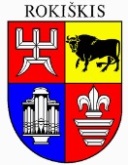 ROKIŠKIO RAJONO SAVIVALDYBĖS ADMINISTRACIJOS DIREKTORIUSĮSAKYMASDĖL ROKIŠKIO RAJONO SAVIVALDYBĖS ADMINISTRACIJOS LYGIŲ GALIMYBIŲ POLITIKOS ĮGYVENDINIMO 2024 m. gegužės 27 d. Nr. AV-331Rokiškis	Vadovaudamasis Lietuvos Respublikos vietos savivaldos įstatymo 34 straipsnio 6 dalies 2 punktu, Lietuvos Respublikos lygių galimybių įstatymo 5 ir 7 straipsniais:	1. T v i r t i n u:	1.1.	Rokiškio rajono savivaldybės administracijos lygių galimybių politikos ir jos įgyvendinimo tvarkos aprašą (pridedama);	1.2.	Rokiškio rajono savivaldybės administracijos lygių galimybių 2024-2026 m. veiksmų planą (pridedama).	2. P a v e d u:2.1. Savivaldybės administracijos struktūrinių padalinių ir savivaldybės administracijos filialų – seniūnijų vadovams su šiuo įsakymu supažindinti vadovaujamų struktūrinių padalinių ir savivaldybės administracijos filialų – seniūnijų darbuotojus.	2.2. Rokiškio rajono savivaldybės administracijos Komunikacijos ir kultūros skyrių paskelbti šį įsakymą Rokiškio rajono savivaldybės interneto svetainėje.Administracijos direktorius							Valerijus RancevasBirutė ŠlikienėPATVIRTINTA Rokiškio rajono savivaldybės administracijos direktoriaus 2024 m. gegužės 27 d. įsakymu Nr. AV-331ROKIŠKIO RAJONO SAVIVALDYBĖS ADMINISTRACIJOS LYGIŲ GALIMYBIŲ POLITIKA IR JOS ĮGYVENDINIMO TVARKOS APRAŠAS I SKYRIUSBENDROSIOS NUOSTATOS1. Rokiškio rajono savivaldybės administracijos (toliau – Savivaldybės administracija) lygių galimybių politikos ir jos įgyvendinimo tvarkos aprašas (toliau – Aprašas) nustato lygių galimybių Savivaldybės administracijoje principus, jų įgyvendinimo darbe sąlygas ir tvarką, taip pat besikreipiančių dėl priėmimo į pareigas asmenų lygių galimybių įgyvendinimo tvarką ir principus.2. Apraše vartojamos sąvokos atitinka Lietuvos Respublikos lygių galimybių įstatyme ir Lietuvos Respublikos moterų ir vyrų lygių galimybių įstatyme apibrėžtas sąvokas.3. Aprašas privalomas visiems Savivaldybės administracijos valstybės tarnautojams ir darbuotojams, dirbantiems pagal darbo sutartis (toliau – Darbuotojai). Aprašo nuostatos besikreipiantiems dėl priėmimo į pareigas Savivaldybės administracijoje asmenims, taip pat Savivaldybės administracijos Darbuotojams taikomos tiek, kiek šių teisinių santykių nereglamentuoja specialūs teisės aktai.II SKYRIUSLYGIŲ GALIMYBIŲ POLITIKOS ĮGYVENDINIMO PRINCIPAI4. Visiems Darbuotojams suteikiamos vienodos galimybės darbo metu. Įdarbinimas ar įdarbinimo eiga yra nustatomi tik pagal asmens dalykines savybes ir kriterijus, susijusius su darbu einant atitinkamas pareigas. Visais atvejais pagrindinis dėmesys skiriamas sugebėjimui gerai atlikti darbą.5. Savivaldybės administracija organizuoja darbą taip, kad kiekvienas Darbuotojas jaustųsi gerbiamas ir galėtų panaudoti savo gebėjimus.6. Kiekvienas Darbuotojas turi teisę dirbti tokioje aplinkoje, kurioje būtų skatinama pagarba kiekvieno asmens orumui.7. Visiems Darbuotojams yra suteikiamos galimybės mokytis, ugdyti savo gebėjimus ir siekti profesinės pažangos.8. Visiems Darbuotojams užtikrinamos vienodos darbo sąlygos, galimybė kelti kvalifikaciją, siekti profesinio mokymo, persikvalifikuoti, įgyti praktinio darbo patirties, neatsižvelgiant į darbuotojų lytį, rasę, tautybę, kalbą, socialinę padėtį, tikėjimą, įsitikinimus ar pažiūras, amžių, lytinę orientaciją, negalią, etninę priklausomybę, religiją.9. Visi Savivaldybės administracijos Darbuotojai privalo laikytis šio Aprašo, kad būtų užtikrintos lygios galimybės ir išvengta diskriminacijos. Darbuotojai neturi diskriminuoti, priekabiauti, tyčiotis ar gąsdinti kitų Darbuotojų dėl jų lyties, rasės, tautybės, kalbos, kilmės, socialinės padėties, tikėjimo, įsitikinimų ar pažiūrų, amžiaus, lytinės orientacijos, negalios, etninės priklausomybės, religijos, o šie neturi persekioti ar imtis kitų poveikio priemonių prieš tokius Darbuotojus, kurie pateikia nepagrįstus kaltinimus. 10. Savivaldybės administracija imasi priemonių ir užtikrina, kad Darbuotojas, pateikęs skundą dėl diskriminacijos ar dalyvaujantis byloje dėl diskriminacijos, jo atstovas ar asmuo, liudijantis ir teikiantis paaiškinimus dėl diskriminacijos, nebūtų persekiojamas ir būtų apsaugotas nuo priešiško elgesio ar neigiamų pasekmių.III SKYRIUSNAUJŲ DARBUOTOJŲ PRIĖMIMAS IR JAU ESAMŲ DARBUOTOJŲ ATLEIDIMAS11. Savivaldybės administracija pritaria darbuotojų įvairovei ir siekia užtikrinti, kad su visais joje siekiančiais dirbti pretendentais būtų elgiamasi sąžiningai ir kad jie į darbą būtų priimami remiantis sugebėjimais ir kvalifikacija.12. Priėmimo į darbą metu siekiama atrinkti pačius tinkamiausius pareigoms Darbuotojus atsižvelgiant į jų patirtį ir kvalifikaciją.13. Bendrieji ir specialieji reikalavimai pareigybei nustatomi pareigybių aprašymuose.14. Skelbimai apie laisvas darbo vietas rengiami vadovaujantis teisės aktais ir taip, kad jie nesuteiktų galimybės dalyvauti atrankoje dėl laisvos darbo vietos tik tam tikros lyties, rasės, tautybės, kalbos, kilmės, socialinės padėties, tikėjimo, įsitikinimų ar pažiūrų, amžiaus, lytinės orientacijos, negalios, etninės priklausomybės, religijos kandidatams.15. Darbuotojų atranka paremta laisvomis darbo vietomis, tinkamumu ir gebėjimu atlikti darbą; informacija, gauta iš kandidatų, siejama tik su kvalifikacija, susijusia su konkrečiai pareigybei keliamais reikalavimais. 16. Darbuotojai, dalyvaujantys kandidatų atrankoje ir / ar pokalbyje dėl darbo, yra informuoti apie atrankos kriterijus ir reikalavimą įgyvendinti lygių galimybių politiką.17. Visi klausimai, užduodami kandidatams į laisvas darbo vietas, turi būti susiję su atrankos kriterijais. Negalima užduoti klausimų apie kandidato lytį, amžių, lytinę orientaciją, socialinę padėtį, neįgalumą, rasę ar etninę priklausomybę, religiją, įsitikinimus ar tikėjimą, daryti prielaidų apie kandidato vaidmenį namuose ir šeimoje, tiek, kiek tai tiesiogiai nesusiję su Lietuvos Respublikos darbo kodekse numatytų garantijų taikymu darbuotojui.18. Neįgaliems kandidatams, kurie tai nurodys kreipdamiesi dėl laisvos darbo vietos, bus sudaromos atitinkamos sąlygos pokalbių metu (pvz., lengvai pasiekiamos pokalbių patalpos), kad tokiems kandidatams būtų suteikiamos lygios galimybės su kitais kandidatais. 19. Visiems Darbuotojams taikomi vienodi teisės aktuose nustatyti atleidimo iš darbo pagrindai ir atleidimo iš darbo kriterijai, susiję su Darbuotojo kvalifikacija, darbo pareigų vykdymu. Priimant sprendimą dėl Darbuotojo atleidimo, visiems Darbuotojams atleidimo kriterijai yra taikomi vienodai neatsižvelgiant į lytį, rasę, tautybę, kalbą, kilmę, socialinę padėtį, tikėjimą, įsitikinimus ar pažiūras, amžių, lytinę orientaciją, negalią, etninę priklausomybę, religiją.IV SKYRIUSDARBUOTOJŲ ŠVIETIMAS20. Savivaldybės administracija, atsižvelgdama į strateginius tikslus ir finansines galimybes, organizuoja Darbuotojų mokymus, kurie:20.1. gerina Darbuotojų supratimą apie diskriminacijos ir išankstinių nuostatų, susijusių su lytimi, rase, tautybe, kalba, kilme socialine padėtimi, tikėjimu, įsitikinimais ir pažiūromis, amžiumi, lytine orientacija, negalia, etnine priklausomybe, religija, paplitimą ir kenksmingumą;20.2. supažindina Darbuotojus su galiojančiais teisės aktais lygių galimybių srityje;20.3. padeda Darbuotojams elgtis taip, kad būtų išvengta lygių galimybių politikos ir teisės aktų pažeidimų.V SKYRIUSLYGIŲ GALIMYBIŲ UŽTIKRINIMAS NUSTATANT DARBO UŽMOKESTĮ IR SUDARANT SĄLYGAS KARJERAI21. Savivaldybės administracijoje patvirtinta Darbuotojų, dirbančių pagal darbo sutartis, darbo apmokėjimo tvarka, valstybės tarnautojams darbo užmokestis nustatomas vadovaujantis Lietuvos Respublikos valstybės tarnybos įstatymu.22. Nustatant darbo užmokestį konkretiems Darbuotojams vadovaujamasi kriterijais, susijusiais su Darbuotojo kvalifikacija, Darbuotojui tenkančios atsakomybės laipsniu, atliekamų darbų pobūdžiu, pasiektais rezultatais ir kitais objektyviais kriterijais, kurie gali būti nustatyti atskiruose dokumentuose. Nustatant darbo užmokestį neatsižvelgiama į Darbuotojo lytį, rasę, tautybę, kalbą, kilmę, socialinę padėtį, tikėjimą, įsitikinimus ar pažiūras, amžių, lytinę orientaciją, negalią, etninę priklausomybę, religiją.23. Visiems Darbuotojams už tą patį ar lygiavertį darbą privalo būti mokamas toks pats atlyginimas neatsižvelgiant į jų lytį, amžių, lytinę orientaciją, socialinę padėtį, negalią, rasę ar etninę priklausomybę, religiją, įsitikinimus ar tikėjimą. Toks pats darbas reiškia atlikimą darbo veiklos, kuri pagal objektyvius kriterijus vienoda ar panaši į kitą darbo veiklą tiek, kad abu Darbuotojai gali būti sukeisti vietomis be didesnių sąnaudų. Lygiavertis darbas reiškia, kad jis pagal objektyvius kriterijus yra ne mažesnės kvalifikacijos ir ne mažiau reikšmingas negu kitas palyginamasis darbas.24. Kriterijai, kuriais vadovaujamasi atrenkant kandidatus paaukštinimui, susiję išimtinai tik su asmens gebėjimais, atliekamo darbo kokybe ir asmeniniais pasiekimais profesinėje srityje; nė vienas Darbuotojas negali būti diskriminuojamas dėl lyties, rasės, tautybės, kalbos, kilmės, socialinės padėties, tikėjimo, įsitikinimų ar pažiūrų, amžiaus, lytinės orientacijos, negalios, etninės priklausomybės, religijos.	25. Metinis ar kito periodo Darbuotojų darbo rezultatų vertinimas atliekamas vadovaujantis ir taikant vienodus kriterijus visiems Darbuotojams neatsižvelgiant į Darbuotojų lytį, rasę, tautybę, kalbą, kilmę, socialinę padėtį, tikėjimą, įsitikinimus ar pažiūras, amžių, lytinę orientaciją, negalią, etninę priklausomybę, religiją ar kitas aplinkybes, kurios nėra susijusios su Darbuotojo profesija, darbo pareigų vykdymu, profesiniais pasiekimais ar asmeniniais darbo rezultatais.VI SKYRIUSDARBUOTOJŲ APSAUGA26. Savivaldybės administracija imasi priemonių, kad Darbuotojas darbo vietoje nepatirtų priekabiavimo, seksualinio priekabiavimo ir nebūtų diskriminuojamas, taip pat nebūtų persekiojamas ir būtų apsaugotas nuo priešiško elgesio ar neigiamų pasekmių, jeigu pateikia skundą dėl diskriminacijos ar dalyvauja byloje dėl diskriminacijos.27. Darbuotojai ir kandidatai į laisvas darbo vietas, kurie mano, kad jų lygios galimybės pažeidžiamos ar jie yra diskriminuojami, turi teisę kreiptis tiesiogiai į Savivaldybės administracijos direktorių, užtikrinant pranešėjo konfidencialumą, nurodant asmenį, kuris galimai pažeidžia Darbuotojo ar kandidato į laisvą darbo vietą teises.28. Savivaldybės administracija, gavusi Darbuotojo ar kandidato į laisvą darbo vietą skundą dėl lygių galimybių pažeidimo ar diskriminacijos, tokį skundą nedelsdama perduoda nagrinėti Lygių galimybių kontrolieriaus tarnybai ar kitai kompetentingai institucijai, jei teisės aktai nenustato kitaip. Informacija apie tokį skundą yra konfidenciali ir negali būti paviešinta asmenims, kurie nėra susiję su galimu pažeidimu ar jo tyrimu.29. Savivaldybės administracija galimo pažeidimo tyrimo metu bendradarbiauja su tyrimą atliekančiomis institucijomis, teikia visą turimą informaciją galimam pažeidimui ištirti.30. Bet koks persekiojimas ar priešiškas elgesys su Darbuotoju ar kandidatu  pretenduojančiu į laisvą darbo vietą, pateikusiu skundą dėl diskriminacijos ar kitų jo lygių galimybių pažeidimo, yra draudžiamas ir laikomas darbo pareigų pažeidimu, už kurį gali būti taikoma atsakomybė, numatyta Lietuvos Respublikos darbo kodekse ar Lietuvos Respublikos  valstybės  tarnybos  įstatyme bei kituose  Lietuvos  Respublikos teisės aktuose.VII SKYRIUSBAIGIAMOSIOS NUOSTATOS31. Aprašas peržiūrimas ir, jei reikia, atnaujinamas ne rečiau nei vieną kartą per metus arba pasikeitus Lygių galimybių politikos reguliavimo teisės aktams.32. Darbuotojai su šia politika yra supažindinami pasirašytinai arba elektroninėmis priemonėmis ir privalo laikytis joje nustatytų įpareigojimų bei atlikdami savo darbo funkcijas vadovautis šioje politikoje nustatytais principais.______________